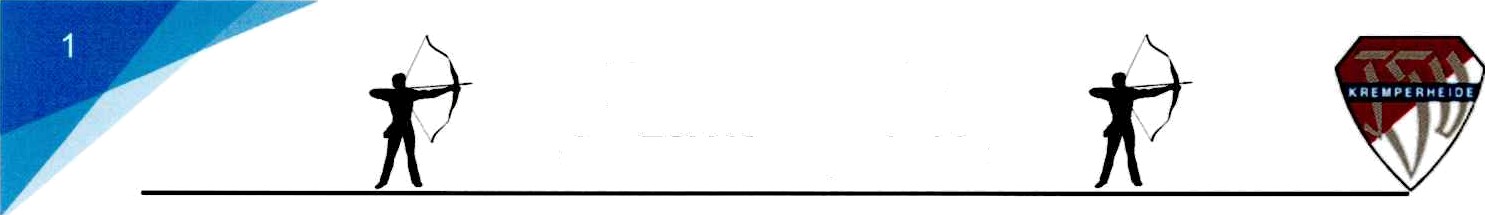 Anmeldeboqen zum BoqensportBitte auf Lesbarkeit achten. Danke.Vorname:	 	Name:	 	Strafe:	 	PLZ & Ort:	 	Geb.-Datum:  	Email:	 	Telefon:	 	Mobil-Nr.:	 	Informationen zum Bogen/Leihbogen:  	Die erhobenen Daten werden nicht an unbefugte Dritte weitergegeben und dienen zur Verwaltung der Bogensparte und Kontaktaufnahme fur Veranstaltungen, die innerhalb der Bogensparte relevant sind.Spartenleitung Frank Siewert Uhlenholt 2a 25524 OelixdorfKontakt:	TSV Kremperheide bogensparte@tsv-kremperheide.de		Birkenweg 130177-2319337 (Mobil & Whatsapp)	25569 Kremperheide